Objednávka 29/9/2021Dobrý den,ráda bych pro lékárnu ÚPMD a následně pro ÚHKT objednala léčivý přípravek NPLATE 250MCG INJ PSO LQF 1+1X0,72ML ISP (kód SÚKL: 0167449) v počtu XXX ks - viz přiložený objednávkový formulář.Děkuji za potvrzení objednávky i její vyřízení.S pozdravem a přáním příjemného dne,Eliška MelounováLékárna ÚPMDÚstav pro péči o matku a dítěPodolské nábř. 157147 00 Praha 4PO-PÁ 8,00-16,30tel. 296 511 151-3lekarna@upmd.euDodací list č. 48097 - Amgen s.r.o.ExterníToto je elektronický tiskopis automaticky generovaný IS ADAMiNT.

Vystavil: Jitka Dúbravková

S pozdravem firma Amgen s.r.o.Cena bez DPH: 412 591,80 Kčst 29. 9. 11:55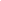 st 29. 9. 14:05